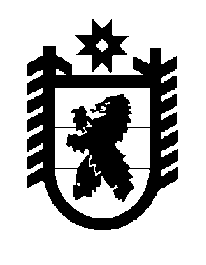 Российская Федерация Республика Карелия    ПРАВИТЕЛЬСТВО РЕСПУБЛИКИ КАРЕЛИЯПОСТАНОВЛЕНИЕот 3 сентября 2012 года № 276-Пг. Петрозаводск О внесении изменения в Положение о Министерстве сельского, рыбного и охотничьего хозяйства Республики Карелия Правительство Республики Карелия п о с т а н о в л я е т:Дополнить пункт 9 Положения о Министерстве сельского, рыбного и охотничьего хозяйства Республики Карелия, утвержденного постанов-лением Правительства Республики Карелия от 8 октября 2010 года              № 209-П (Собрание законодательства Республики Карелия, 2010, № 10, ст.1300; 2011, № 3, ст.336; № 12, ст.2081), подпунктом 151 следующего содержания:"151) осуществляет взаимодействие с садоводческими, огородниче-скими и дачными некоммерческими объединениями граждан, зарегистри-рованными на территории Республики Карелия;".             Глава Республики  Карелия                                                            А.П. Худилайнен